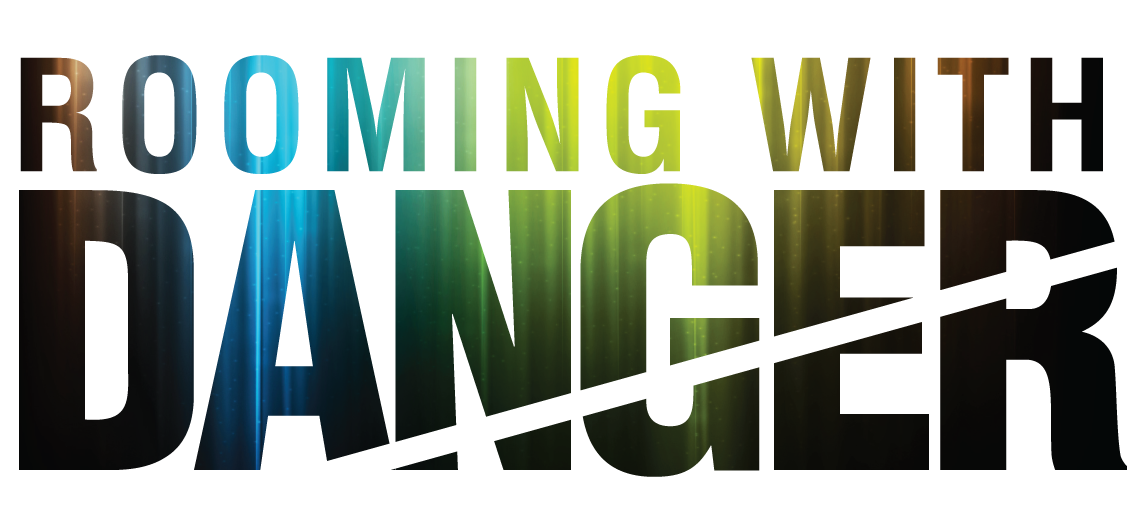 Johnson Production GroupPress KitOne-LinerFresh off a bad break-up, a young professional moves in with the seemingly perfect roommate, but finds herself the object of a deadly obsession.SynopsisAfter leaving a dysfunctional relationship with her boyfriend Marco, Angelina finds what she thinks will be the perfect living situation with a new roommate named Bianca. But when Bianca begins to obsessively take over her life, Angelina realizes her new roomie isn't what she thought. Still battling her obsessive ex, and now with an obsessive roommate, Angelina must find the inner strength she didn't know she had just to survive.ProducersExecutive ProducersTIMOTHY O. JOHNSONJOSEPH WILKAProducerA.J. KELLYLine ProducerJACOB HORNKey CastKey Cast BiographiesCAMILA SENNABrazilian born model and actress, Camila Senna, moved to LA after appearing for two seasons in a stage play and realizing that acting was the career for her. Once in LA she attended the New York Film Academy and has since appeared in The Bribe, The Helianthus and With Myself, and recently landed role a role in Under The Influence. Camila also hosts a show at the Hollywire Brazilian channel for Samsun TV. 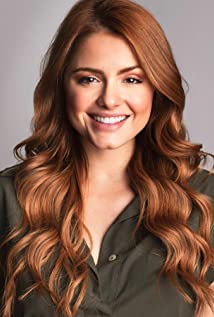 DANIELA RIVERAActress Daniela Rivera recently starred in the delightful teen comedy, Banging Lanie. She also appeared in two episodes of the TV Series Dirty John, as well as the films The Meat Puppet and Another Dumb Boy Girl Not Love Story.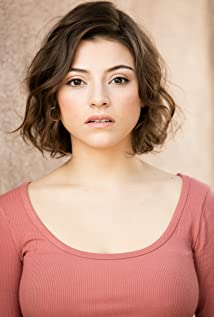 CHRISTOPHER MILLANActor Christopher Millan took drama in high school but was focused more on sports. Sports were year-round with football, soccer and volleyball. After graduating he enrolled in acting classes at The Miami Acting Studio and was there for about two years before he realized he needed to further his studies and was admitted into the New York Conservatory for Dramatic Arts and with several scholarships and eventually graduated top of his class. The project that catapulted his career throughout Latin America and continues to make its way around the world was Mariposa De Barrio, based on the legendary singer Jenni Rivera and he played “Fernie” the great love of her life. From there it was another tv-series with Telemundo called “Al Otro Lado Del Muro” as one of their leads. Following that he has appeared in several TV Series including Comeback Kid, Decisions: Some Win and Other Lose and The Flowers. Recent movies have included Miami Bici, 73 Minutes and 9 Windows.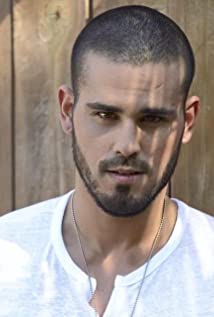 EMILY VILLARREALEmily Roslyn Villarreal is a Latina actress born and raised in Dallas, Texas. At an early age Emily's dream of becoming a singer, actor and dancer was realized. She started her professional career as an NBA dancer for the Dallas Mavericks. Not long after making the big move to Los Angeles she has gained momentum in Hollywood at an accelerated rate. She is best known for her roles on Euphoria on HBO Max and the film Bromates co-starring alongside Josh Brener.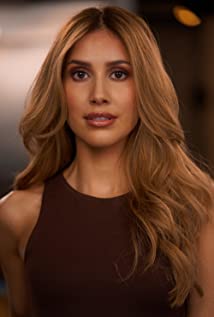 Production CreditsFull CastCasting ByJEFF HARDWICK CSAProduction DesignerROBERT WISEDirector of PhotographyNICK ALBERTEdited ByJEREMY BRUNSONMusic By ANDREW SKRABUTENASLine ProducerJACOB HORNWritten ByJOHN HAYESDirected ByCHRISTINE CONRADTFull CrewProducer BiographiesTIM JOHNSON – Executive ProducerTim Johnson is among the most active and reliable producers in the business thanks to top rate productions and global distribution appeal. Johnson is also responsible for producing the international hit series, DR. QUINN, MEDICINE WOMAN for CBS for over 5 seasons. During his 100-episode tenure, he also developed and produced the original docu-drama COLD CASE for CBS network, which was the very first program to integrate television with the Internet.Johnson has produced over 150 movies, 15 globally released series for every major US network - including ABC, Disney, CBS, NBC, Netfly, FOX and Sony.JOHNSON PRODUCTION GROUP The Johnson Production Group contracts globally to produce television content for international networks, studios and distributors. Based in Los Angeles and Vancouver, British Columbia, the company manages production, facilitates development and financing, procures distribution and guarantees quality and timely execution of its programs. While costs have gone up, so has the demand for quality. No longer is good enough, good enough. Johnson Production Group serves that segment when a show needs to be "A" quality, but produced efficiently enough to meet a locked budget. JPG specializes in value, protection of creative elements, and delivery of a quality finished product.JOSEPH WILKA – Executive ProducerJoseph Wilka is the Head of Production for Johnson Production Group. Los Angeles-based, Joseph had already produced and directed several feature films before serving as the senior marketing executive for Gravitas Ventures. While at Gravitas, Wilka helped pioneer new distribution models for independent films including day-and-date theatrical releases. It was also at Gravitas where Joseph first worked with Johnson Production Group to facilitate the release of their films to the worldwide Video On Demand audience. After serving as the Director of Distribution and Production for Viva Pictures, where he produced English-language versions of foreign animated titles for DirecTV, Wilka officially joined Johnson Production Group. As Head of Production, he oversees the development, production, and distribution of films from multiple production units for release on broadcast and streaming platforms.A.J. KELLY – ProducerProducer and co-founder of the creative production company, Goodform, A.J. Kelly has spent the past decade creating film, television, documentary, experiential and branded content. His work has won awards at top festivals including Cannes & SXSW, aired on premium networks and received multi-cultural acclaim. Based in Los Angeles, A.J. believes in elevating content from diverse creative voices and providing an outlet for filmmakers to bring their stories to life.Billing BlockJohnson Production Group Presents A Lifetime Movie “ROOMING WITH DANGER” starring  CAMILA SENNA  DANIELA RIVERA  CHRISTOPHER MILLAN  EMILY VILLARREAL  Casting By JEFF HARDWICK CSA  Production Designer ROBERT WISE  Director of Photography NICK ALBERT  Edited By JEREMY BRUNSON  Music By ANDREW SKRABUTENAS  Line Producer JACOB HORN  Executive Producers JOSEPH WILKA  TIMOTHY O. JOHNSON  Produced By A.J. KELLY  Written By JOHN HAYES  Directed By CHRISTINE CONRADT © MMXX Johnson Production Group Inc.  All Rights Reserved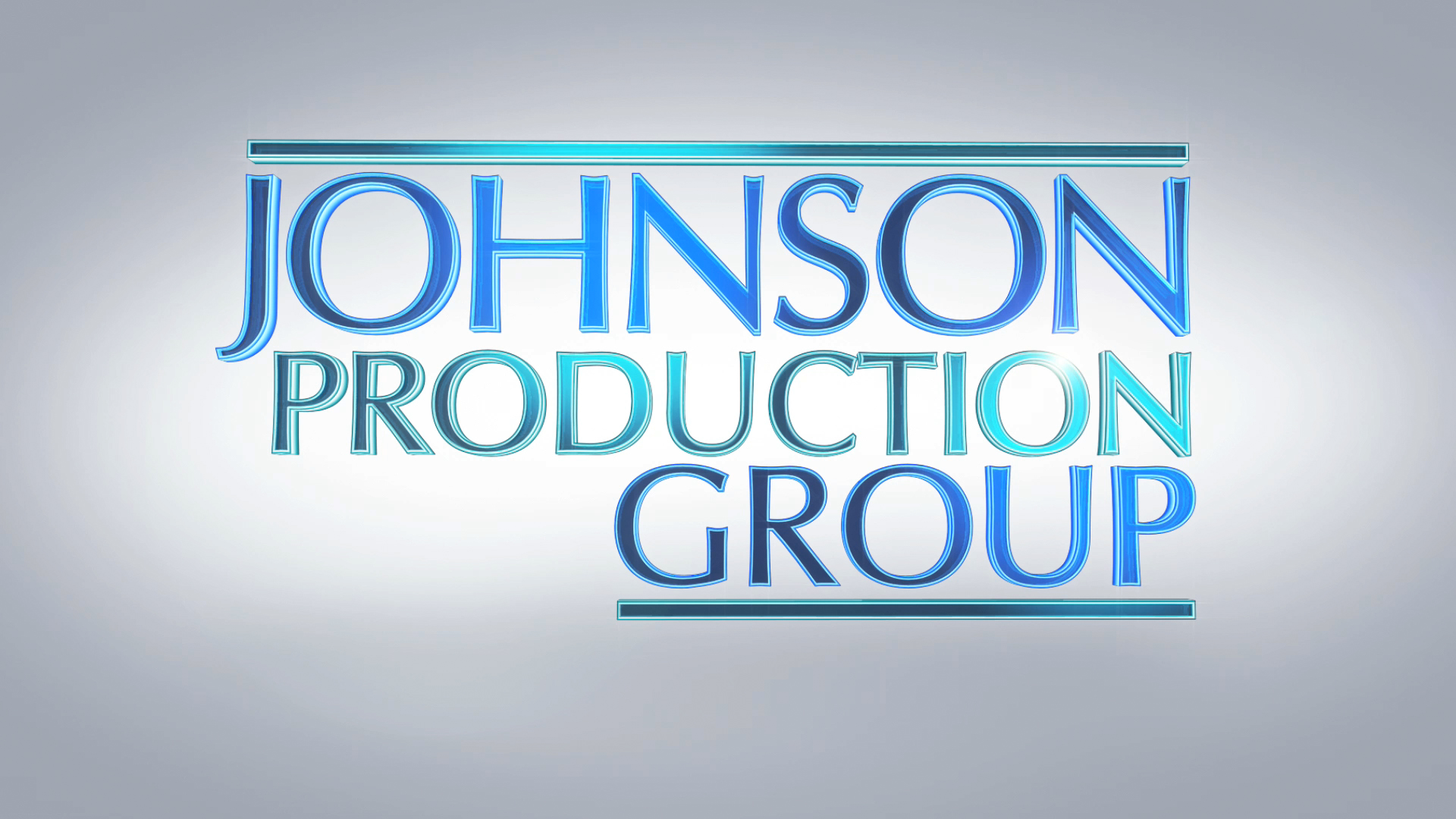 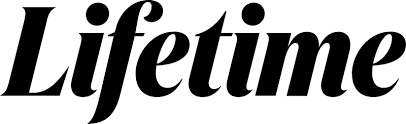 Meta DataLONG (max 3000 characters) synopsisAfter leaving a dysfunctional relationship with her boyfriend Marco, Angelina finds what she thinks will be the perfect living situation with a new roommate named Bianca. But when Bianca begins to obsessively take over her life, Angelina realizes her new roomie isn't what she thought. Still battling her obsessive ex, and now with an obsessive roommate, Angelina must find the inner strength she didn't know she had just to survive. (429)MEDIUM (max 500) synopsisAfter leaving a dysfunctional relationship with her boyfriend Marco, Angelina finds what she thinks will be the perfect living situation with a new roommate named Bianca. But when Bianca begins to obsessively take over her life, Angelina realizes her new roomie isn't what she thought. Still battling her obsessive ex, and now with an obsessive roommate, Angelina must find the inner strength she didn't know she had just to survive. (429)SHORT (max 100 characters) synopsisA woman finds the seemingly perfect roommate, but finds herself the object of a deadly obsession. (97)5 KEY WORDSObsession, abuse, relationship, roommate, ex-boyfriendCHARACTERAngelinaBiancaDiegoGabyACTORCAMILA SENNADANIELA RIVERACHRISTOPHER MILLANEMILY VILLARREALActorsCAMILLA SENNADANIELA RIVERACHRISTOPHER MILLANEMILY VILLARREAL	ADRIAN QUINONEZSTEPH MARTINEZSAM PARKERSALLY MAERSKTALI SHERMANMAAYANTRAVOLSKISAVYONTRAVOLSKIJACOB HORNADAM BROOKSRoleAngelinaBiancaDiegoGabyMarcoSophieDylanInmateMotherKid #1Kid #2Valet #1Valet #2SARA VICTORIA PEDERSEN1st Assistant DirectorKAYLA MASON2nd Assistant DirectorANGIE HARTLEYProp MasterCHRIS HERNANDEZArt AssistantNATE BUCARArt AssistantADRIENNE SHIANGArt AssistantKESHIA SMITHMake-Up ArtistCORTNEY WATSONHair StylistDESHON GRAYAdditional Hair StylistEZRA BASSIN-HILLB CAM OperatorNATHAN MEADEB CAM OperatorJACK SCHURMANAdditional Second Camera OperatorROGELIO MOSQUEDA1st Assistant CameraSIERRA BOVEAdditional 1st Assistant CameraSELENA WEBBAdditional 1st Assistant CameraCAMERA CARLO TONDAAdditional 1st AssistantFONG KUOAdditional 1st Assistant CameraAMY FRYE2nd Assistant CameraGEORGE ELLETTBCAM 1st Assistant CameraADAM ROENKERBCAM 1st Assistant CameraPETE AGUIRREMedia ManagerKEN SAXStills PhotographerJEFF MARLOWEGafferDAN PROSTAKBest Boy ElectricDEVIN CONNERAdditional Best Boy ElectricEDWIN CUDEAdditional Best Boy ElectricSERGIO NAVAKey GripPETER G HOWELLAdditional Key GripNATHAN ALEXANDERBest Boy GripBRANDON CABRALAdditional Best Boy GripRAYMOND SANCHEZAdditional Best Boy GripJOSHUA RANESESTOLONDolly GripJUSTIN HARTSAWAdditional Dolly GripMIKE GONZALESAdditional Dolly GripSHANE HEFFERNANCostume DesignerCHRISTA COLLINSWardrobe AssistantERIC ENROTHProduction Sound MixerMARILYN MILLERScript SupervisorAMANDA SEARSProduction CoordinatorDAN BURANCOVID Compliance OfficerMIKE ESCAMILLASafety CoordinatorGREG SABAProduction AssistantADAM BROOKSProduction AssistantKAT NOLTEProduction AssistantBROOKE SHARLANDProduction AssistantHOLLYWOOD SCRIPT RESEARCHScript ClearanceABACUS INSURANCE BROKERSInsuranceJAKOB UNTERREINERSound Editor / Re-Recording MixerMARC MELLENSFoley RecordistPRIVATE ISLAND AUDIOADR FacilitiesBLUELINE FINISHINGPost Production ServicesALEX ROTHAUSERColoristBOYZ IN THE KITCHENCatererRARE BREEDSCameras